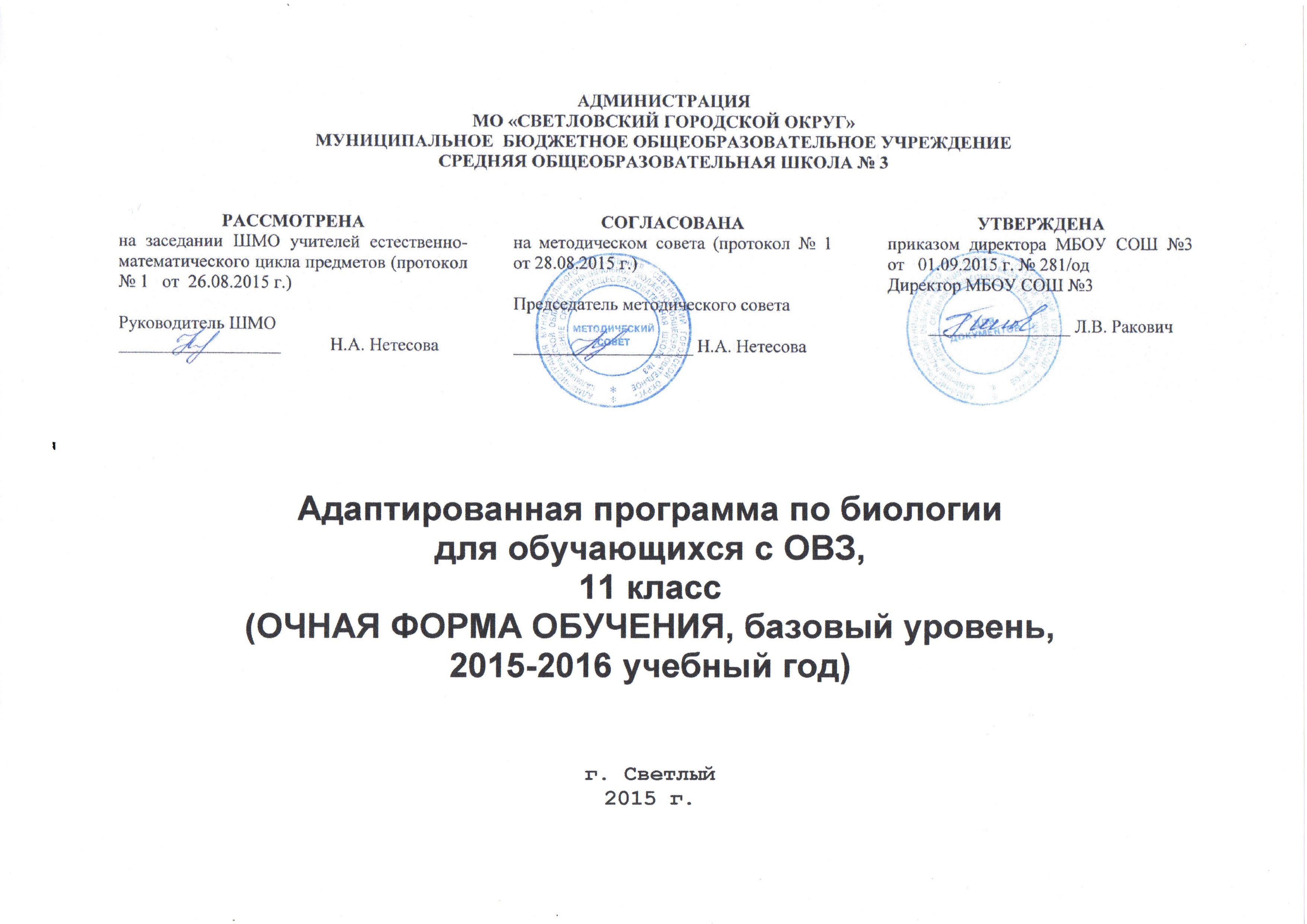 Рабочая программапо биологии на 2015-2016 учебный год11 класс (индивидуальное обучение)пояснительная запискаРабочая программа составлена на основе Федерального компонента государственного стандарта общего образования, примерной программы по биологии к учебнику для 10-11 классов общеобразовательных учреждений / Д.К. Беляев, П.М. Бородин, Н.Н. Воронцов и др.; под ред. Д.К. Беляева, Г.М. Дымшица. – М.: Просвещение, 2006.Данная программа реализована в учебнике: под ред. Беляева Д.К., Дымшиц Г.М. Общая биология. 10-11 класс: Учебник для общеобразовательных учреждений. - М.: Просвещение, 2004. Адаптированная программа рассчитана на 17,5 часов, по 0,5 часа в неделю.Изучение биологии в 11 классе направлено на достижение следующих целей:изучить основы селекции – достижения и задачи, связь селекции и генетики, основные методы селекции растений, животных и микроорганизмов; основы экологии, основные понятия учения Вернадского В.И. о биосфере, проблемы охраны окружающей среды;ознакомить с достижениями и проблемами современной биотехнологии;рассмотреть основные положения синтетической теории эволюции;ознакомить с современными гипотезами возникновения жизни на Земле, с достижениями и проблемами антропогенеза;Изучение курса «Общая биология» основывается на знаниях, полученных учащимися при изучении биологических дисциплин в младших классах, а также приобретенных на уроках химии, физики, истории, физической и экономической географии. Сам предмет является базовым для ряда специальных дисциплин.Задачи курса:Знакомить учащихся с общебиологическими проблемами, которые раскрываются в содержании данного учебного предмета.Показать особенность общебиологических знаний, имеющих обобщенный характер.Выработать навыки четкого изложения знаний, а также умение анализировать и обобщать явления и факты.Продолжить формирование естественнонаучного мировоззрения, экологического мышления и здорового образа жизни.Продолжить воспитание бережного отношения к окружающей среде.В результате изучения биологии на базовом уровне ученик должен
      знать/понимать:
      • основные положения биологических теорий (клеточная, эволюционная теория Ч. Дарвина); учение В. И. Вернадского о биосфере; сущность законов Г. Менделя, закономерностей изменчивости;
      • строение биологических объектов: клетки; генов и хромосом; вида и экосистем (структура);
      • сущность биологических процессов: размножение, оплодотворение, действие искусственного и естественного отбора, формирование приспособленности, образование видов, круговорот веществ и превращение энергии в экосистемах и биосфере;
      • вклад выдающихся ученых в развитие биологической науки;
      • биологическую терминологию и символику;
      уметь:
      • объяснять: роль биологии в формировании научного мировоззрения; вклад биологических теорий в формирование современной естественно-научной картины мира; единство живой и неживой природы, родство живых организмов; отрицательное влияние алкоголя, никотина, наркотических средств на развитие зародыша человека; влияние мутагенов на организм человека, экологических факторов на организмы; взаимосвязи организмов и окружающей среды; причины эволюции, изменяемости видов, нарушений развития организмов, наследственных заболеваний, мутаций, устойчивости и смены экосистем; необходимости сохранения многообразия видов;
      • решать элементарные биологические задачи; составлять элементарные схемы скрещивания и схемы переноса веществ и энергии в экосистемах (цепи питания);
      • описывать особей видов по морфологическому критерию;
      • выявлять приспособления организмов к среде обитания, источники мутагенов в окружающей среде (косвенно), антропогенные изменения в экосистемах своей местности;
      • сравнивать: биологические объекты (тела живой и неживой природы по химическому составу, зародыши человека и других млекопитающих, природные экосистемы и агроэкосистемы своей местности), процессы (естественный и искусственный отбор, половое и бесполое размножение) и делать выводы на основе сравнения;
      • анализировать и оценивать различные гипотезы сущности жизни, происхождения жизни и человека, глобальные экологические проблемы и пути их решения, последствия собственной деятельности в окружающей среде;
      • изучать изменения в экосистемах на биологических моделях;
      • находить информацию о биологических объектах в различных источниках (учебных текстах, справочниках, научно-популярных изданиях, компьютерных базах данных, интернет-ресурсах) и критически ее оценивать;
      использовать приобретенные знания и умения в практической деятельности и повседневной жизни для:
      • соблюдения мер профилактики отравлений, вирусных и других заболеваний, стрессов, вредных привычек (курение, алкоголизм, наркомания); правил поведения в природной среде;
      • оказания первой помощи при простудных и других заболеваниях, отравлении пищевыми продуктами;
      • оценки этических аспектов некоторых исследований в области биотехнологий (клонирование, искусственное оплодотворение).Предмет 	БиологияКлассы 	11а   (индивидуальное обучение)  Учитель 	Говорун Ольга ЮрьевнаКоличество часов в год	17Из них:  Контрольных работ      2Лабораторных работ 	-Практических работ	-Количество часов в неделю	0,5Программа 	Программа  основного общего образования (базовый уровень)                                              Авт.  Дымшиц Г.М., Саблина О.В. - М.:Просвещение,2007г. Учебный комплекс для учащихся:Учебник:	под ред. Беляева Д.К., Дымшиц Г.М. Общая биология. 10-11 класс:                                             Учебник  для общеобразовательных учреждений. - М.:                                             Просвещение, 2004. - 304с.Поурочно-тематическое планирование уроков  биологии в  11 классе(учебник:Беляев Д.К., Дымшиц Г.М. Общая биология)№ТемаКол-во часовПрактические работыКонтрольные работыДатаГлава 1. Эволюция (12 часов)Глава 1. Эволюция (12 часов)Глава 1. Эволюция (12 часов)Глава 1. Эволюция (12 часов)Глава 1. Эволюция (12 часов)Глава 1. Эволюция (12 часов)1.Развитие эволюционных идей. Доказательство эволюции.201.09-26.09.15 г.2.Механизмы эволюционного процесса.4Контрольная работа № 1 по теме «Механизмы эволюционного процесса»28.09-20.11.15 г.3.Возникновение жизни на Земле.121.11-02.12.15 г.4.Развитие жизни на Земле.4Контрольная работа № 2 по теме « Возникновение и развитие жизни на Земле»03.12-15.01.16 г.5.Происхождение человека.116.01-09.02.16 г.Глава 2. Основы экологии (5 часов)Глава 2. Основы экологии (5 часов)Глава 2. Основы экологии (5 часов)Глава 2. Основы экологии (5 часов)Глава 2. Основы экологии (5 часов)Глава 2. Основы экологии (5 часов)6.Экосистемы.510.02-31.03.16 г.№Тема урокаДатаЭлементы содержания изучаемого материала в соответствии с ФГОСООТип урокаПрактические и лабораторные работыДом.заданиеРазвитие эволюционных идей. Доказательство эволюции (2 часа)Развитие эволюционных идей. Доказательство эволюции (2 часа)Развитие эволюционных идей. Доказательство эволюции (2 часа)Развитие эволюционных идей. Доказательство эволюции (2 часа)Развитие эволюционных идей. Доказательство эволюции (2 часа)Развитие эволюционных идей. Доказательство эволюции (2 часа)Развитие эволюционных идей. Доказательство эволюции (2 часа)1Познание и развитие эволюционных представлений.Что такое эволюция, филогенез? Эволюционные представления и познания.Урок изучения нового материаластр.142-1442.Вид. Критерии вида.Вид. Критерии: морфологические, генетические, географические и др.Лабораторная работа № 1 « Морфологические особенности растений разных видов».Стр. 157-160Механизмы эволюционного процесса (4 часа)Механизмы эволюционного процесса (4 часа)Механизмы эволюционного процесса (4 часа)Механизмы эволюционного процесса (4 часа)Механизмы эволюционного процесса (4 часа)Механизмы эволюционного процесса (4 часа)Механизмы эволюционного процесса (4 часа)3.Роль изменчивости.Изменчивость и ее виды. Закон Харди – Вайнберга. Мутационный процесс.Урок изучения нового материала§454.Приспособленность организмов.Адаптация. Факты. Приспособительные особенности растений и животных.Урок изучения нового материалаЛабораторная работа № 2 « Приспособленность организмов к среде обитания»Конспект, § 505.Ароморфозы, идиоадаптации.Приспособленность организмов к условиям внешней среды – результат действия естественного отбора.Урок лабораторной работыКонспект, повторить § 506.Контрольная работа № 1 по теме «Механизмы эволюционного процесса»Урок изучения нового материала§ 45-52 повторитьВозникновение жизни на Земле (1 час)Возникновение жизни на Земле (1 час)Возникновение жизни на Земле (1 час)Возникновение жизни на Земле (1 час)Возникновение жизни на Земле (1 час)Возникновение жизни на Земле (1 час)Возникновение жизни на Земле (1 час)7.Развитие представлений о возникновении жизни.Биогенез. Абиогенез. Луи Пастер. Материализм. Идеализм. Креационизм. Гипотезы происхождения жизни.Урок изучения нового материала§53Развитие жизни на земле (4часа)Развитие жизни на земле (4часа)Развитие жизни на земле (4часа)Развитие жизни на земле (4часа)Развитие жизни на земле (4часа)Развитие жизни на земле (4часа)Развитие жизни на земле (4часа)8.Развитие жизни по эрам.Строматолиты. Архей. Протерозой. Появление многоклеточности. Разнообразие водорослей.Урок изучения нового материала§559.Многообразие органического мира. Принципы систематики.Карл Линней. Бинарная номенклатура. Искусственная и естественная систематика.Урок изучения нового материала§6010.Классификация организмов.Две империи природы. Прокариоты и эукариоты.Урок контроля знаний§6011.Контрольная работа № 2 по теме « Возникновение и развитие жизни на Земле»§ 55-60 повторитьПроисхождение человека (1 час)Происхождение человека (1 час)Происхождение человека (1 час)Происхождение человека (1 час)Происхождение человека (1 час)Происхождение человека (1 час)Происхождение человека (1 час)12.Появление человека разумного.Неандерталец, кроманьонец. Место человека в эволюции. Гоминойд.Урок изучения нового материала§65 Экосистемы (5 часов)Экосистемы (5 часов)Экосистемы (5 часов)Экосистемы (5 часов)Экосистемы (5 часов)Экосистемы (5 часов)Экосистемы (5 часов)13.Предмет экологии. Экологические факторы.Что такое экология? Экологические факторы.Урок изучения нового материала§6714.Сообщества. Экосистемы.Что такое сообщество, экосистема? Функциональные группы организмов в сообществе: продуценты, консументы, редуценты.Урок изучения нового материалаКонспект, §6915.Цепи питания. Правила экологических пирамид.Продукция экосистем. Экологическая пирамида.§7116.Агроценозы.Структура агроценоза. Отличия от биоценоза.Урок изучения нового материала§73 презентация17.(1,5 ч.)Применение экологических знаний в практической деятельности человека.Методы борьбы с вредителями, в лесоводстве, рыболовстве. Экология и космос.Урок изучения нового материала§74